ช่วงเทศกาลชูซ็อกถึงแม้จะเป็นวันหยุด แต่ศูนย์ให้คำปรึกษาสำหรับสตรี.ครอบครัว.เยาวชน เปิดให้บริการ!ช่วงเทศกาลชูซ็อกถึงแม้จะเป็นวันหยุด แต่ศูนย์ให้คำปรึกษาสำหรับสตรี.ครอบครัว.เยาวชน เปิดให้บริการ!สำหรับครอบครัวและสตรีชาวต่างชาติที่ย้ายถิ่นฐานเนื่องจากแต่งงาน ที่ประสบณ์กับปัญหาความขัดแย้งในครอบครัว ต้องการขอคำปรึกษาสำหรับครอบครัวและสตรีชาวต่างชาติที่ย้ายถิ่นฐานเนื่องจากแต่งงาน ที่ประสบณ์กับปัญหาความขัดแย้งในครอบครัว ต้องการขอคำปรึกษาศูนย์ให้คำปรึกษาสำหรับครอบครัว  ☎ 1644-6621ศูนย์ให้คำปรึกษาสำหรับครอบครัว  ☎ 1644-6621ศูนย์ทานูรี ☎ 1577-1366ศูนย์ทานูรี ☎ 1577-1366ให้คำปรึกษาปกป้องคุ้มครองในการอยู่อาศัยสำหรับเยาวชน   ให้คำปรึกษาปกป้องคุ้มครองในการอยู่อาศัยสำหรับเยาวชน   ศูนย์ให้คำปรึกษาสำหรับเยาวชน ☎ 1388 ‣ (รหัสจังหวัด)+1388‣ขอคำปรึกษาโดยส่งข้อความผ่านแอป  kakaotalk #1388‣ บริการตลอด 24ชั่วโมงสำหรับผู้ที่ต้องการขอความช่วยเหลือ เนื่องจากได้รับความเสียหายจากความรุนแรงในครอบครัว, ถูกล่วงละเมิดทางเพศ สำหรับผู้ที่ต้องการขอความช่วยเหลือ เนื่องจากได้รับความเสียหายจากความรุนแรงในครอบครัว, ถูกล่วงละเมิดทางเพศ ศูนย์ให้คำปรึกษาฉุกเฉินสำหรับสตรี☎ 1366‣ บริการตลอด 24ชั่วโมง                        กระทรวงสตรีและครอบครัว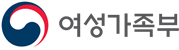                         กระทรวงสตรีและครอบครัว